Приложение № 1 к решению Собрания депутатов Саткинского муниципального района от 27.01.2021г. №58/10Перечень полномочий муниципального образования Бакальского городского поселения по решению вопросов местного значения на 2021 года и на плановый период  2022-2023, принимаемых на осуществление муниципальным образованием Саткинский муниципальный районУтверждение генеральных планов поселения, правил землепользования и застройки, утверждение подготовленной на основе генеральных планов поселения документации по планировке территории, выдача градостроительного плана земельного участка, расположенного в границах поселения, выдача разрешений на строительство (за исключением случаев, предусмотренных Градостроительным кодексом Российской Федерации, иными федеральными законами), разрешений на ввод объектов в эксплуатацию при осуществлении строительства, реконструкции объектов капитального строительства, расположенных на территории поселения, утверждение местных нормативов градостроительного проектирования поселений, резервирование земель и изъятие земельных участков в границах поселения для муниципальных нужд, осуществление муниципального земельного контроля в границах поселения, осуществление в случаях, предусмотренных Градостроительным кодексом Российской Федерации, осмотров зданий, сооружений и выдача рекомендаций об устранении выявленных в ходе таких осмотров нарушений, направление уведомления о соответствии указанных в уведомлении о планируемых строительстве или реконструкции объекта индивидуального жилищного строительства или садового дома (далее - уведомление о планируемом строительстве) параметров объекта индивидуального жилищного строительства или садового дома установленным параметрам и допустимости размещения объекта индивидуального жилищного строительства или садового дома на земельном участке, уведомления о несоответствии указанных в уведомлении о планируемом строительстве параметров объекта индивидуального жилищного строительства или садового дома установленным параметрам и (или) недопустимости размещения объекта индивидуального жилищного строительства или садового дома на земельном участке, уведомления о соответствии или несоответствии построенных или реконструированных объекта индивидуального жилищного строительства или садового дома требованиям законодательства о градостроительной деятельности при строительстве или реконструкции объектов индивидуального жилищного строительства или садовых домов на земельных участках, расположенных на территориях поселений, принятие в соответствии с гражданским законодательством Российской Федерации решения о сносе самовольной постройки, решения о сносе самовольной постройки или ее приведении в соответствие с предельными параметрами разрешенного строительства, реконструкции объектов капитального строительства, установленными правилами землепользования и застройки, документацией по планировке территории, или обязательными требованиями к параметрам объектов капитального строительства, установленными федеральными законами (далее также - приведение в соответствие с установленными требованиями), решения об изъятии земельного участка, не используемого по целевому назначению или используемого с нарушением законодательства Российской Федерации, осуществление сноса самовольной постройки или ее приведения в соответствие с установленными требованиями в случаях, предусмотренных Градостроительным кодексом Российской Федерации, в части:- разработка генерального плана поселения и внесения в них изменений;- разработка правил землепользования и застройки и внесения в них изменений;- разработка и утверждение подготовленных на основе генеральных планов поселения, документации по планировке территории;- разработка и выдача градостроительного плана земельного участка;- выдача разрешения на строительство, разрешений на ввод объектов в эксплуатацию при осуществлении строительства, реконструкции объектов капитального строительства, расположенных на территории поселения;- выдача уведомления о соответствии указанных в уведомлении о планируемых     строительстве или реконструкции объекта индивидуального жилищного    строительства или садового дома параметров объекта индивидуального   жилищного строительства или садового дома установленным параметрам и допустимости размещения объекта индивидуального жилищного строительства или садового дома на земельном участке;- выдача уведомления о несоответствии указанных в уведомлении о планируемых строительстве или реконструкции объекта индивидуального жилищного строительства или садового дома параметров объекта индивидуального жилищного строительства или садового дома установленным параметрам и (или) недопустимости размещения объекта индивидуального жилищного строительства или садового дома на земельном участке;- выдача  уведомления о соответствии построенных или реконструированных объекта   индивидуального жилищного строительства или садового дома требованиям             законодательства о градостроительной деятельности;- выдача уведомления о несоответствии построенных или реконструированных объекта   индивидуального жилищного строительства или садового дома требованиям             законодательства о градостроительной деятельности; - выдача уведомления  на снос  объекта  капитального строительства;- выдача уведомления о   завершении  сноса  объекта  капитального строительства;- содействие в развитии сельскохозяйственного производства, создание условий для развития малого и среднего предпринимательства.- выдача акта освидетельствования проведения основных работ по строительству (реконструкции) объекта индивидуального жилищного строительства, осуществляемому с привлечением средств материнского (семейного) капитала.2. Обеспечение проживающих в поселении и нуждающихся в жилых помещениях малоимущих граждан жилыми помещениями, организация строительства и содержания муниципального жилищного фонда, создание условий для жилищного строительства, осуществление муниципального жилищного контроля, а также иных полномочий органов местного самоуправления в соответствии с жилищным законодательством, в части:  - оказание молодым семьям государственной поддержки для улучшения жилищных условий.Приложение № 2 к решению Собрания депутатов Саткинского муниципального района от 27.01.2021г. №58/10Перечень полномочий муниципального образования Бердяушского городского поселения по решению вопросов местного значения на 2021 года и на плановый период  2022-2023, принимаемых на осуществление муниципальным образованием Саткинский муниципальный районУтверждение генеральных планов поселения, правил землепользования и застройки, утверждение подготовленной на основе генеральных планов поселения документации по планировке территории, выдача градостроительного плана земельного участка, расположенного в границах поселения, выдача разрешений на строительство (за исключением случаев, предусмотренных Градостроительным кодексом Российской Федерации, иными федеральными законами), разрешений на ввод объектов в эксплуатацию при осуществлении строительства, реконструкции объектов капитального строительства, расположенных на территории поселения, утверждение местных нормативов градостроительного проектирования поселений, резервирование земель и изъятие земельных участков в границах поселения для муниципальных нужд, осуществление муниципального земельного контроля в границах поселения, осуществление в случаях, предусмотренных Градостроительным кодексом Российской Федерации, осмотров зданий, сооружений и выдача рекомендаций об устранении выявленных в ходе таких осмотров нарушений, направление уведомления о соответствии указанных в уведомлении о планируемых строительстве или реконструкции объекта индивидуального жилищного строительства или садового дома (далее - уведомление о планируемом строительстве) параметров объекта индивидуального жилищного строительства или садового дома установленным параметрам и допустимости размещения объекта индивидуального жилищного строительства или садового дома на земельном участке, уведомления о несоответствии указанных в уведомлении о планируемом строительстве параметров объекта индивидуального жилищного строительства или садового дома установленным параметрам и (или) недопустимости размещения объекта индивидуального жилищного строительства или садового дома на земельном участке, уведомления о соответствии или несоответствии построенных или реконструированных объекта индивидуального жилищного строительства или садового дома требованиям законодательства о градостроительной деятельности при строительстве или реконструкции объектов индивидуального жилищного строительства или садовых домов на земельных участках, расположенных на территориях поселений, принятие в соответствии с гражданским законодательством Российской Федерации решения о сносе самовольной постройки, решения о сносе самовольной постройки или ее приведении в соответствие с предельными параметрами разрешенного строительства, реконструкции объектов капитального строительства, установленными правилами землепользования и застройки, документацией по планировке территории, или обязательными требованиями к параметрам объектов капитального строительства, установленными федеральными законами (далее также - приведение в соответствие с установленными требованиями), решения об изъятии земельного участка, не используемого по целевому назначению или используемого с нарушением законодательства Российской Федерации, осуществление сноса самовольной постройки или ее приведения в соответствие с установленными требованиями в случаях, предусмотренных Градостроительным кодексом Российской Федерации, в части:- разработка генерального плана поселения и внесения в них изменений;- разработка правил землепользования и застройки и внесения в них изменений;- разработка и утверждение подготовленных на основе генеральных планов поселения, документации по планировке территории;- разработка и выдача градостроительного плана земельного участка;- выдача разрешения на строительство, разрешений на ввод объектов в эксплуатацию при осуществлении строительства, реконструкции объектов капитального строительства, расположенных на территории поселения;- выдача уведомления о соответствии указанных в уведомлении о планируемых     строительстве или реконструкции объекта индивидуального жилищного    строительства или садового дома параметров объекта индивидуального   жилищного строительства или садового дома установленным параметрам и допустимости размещения объекта индивидуального жилищного строительства или садового дома на земельном участке;- выдача уведомления о несоответствии указанных в уведомлении о планируемых строительстве или реконструкции объекта индивидуального жилищного строительства или садового дома параметров объекта индивидуального жилищного строительства или садового дома установленным параметрам и (или) недопустимости размещения объекта индивидуального жилищного строительства или садового дома на земельном участке;- выдача  уведомления о соответствии построенных или реконструированных объекта   индивидуального жилищного строительства или садового дома требованиям             законодательства о градостроительной деятельности;- выдача уведомления о несоответствии построенных, или реконструированных объекта   индивидуального жилищного строительства или садового дома требованиям             законодательства о градостроительной деятельности; - выдача уведомления  на снос  объекта  капитального строительства;- выдача уведомления о   завершении  сноса  объекта  капитального строительства. 2. Содействие в развитии сельскохозяйственного производства, создание условий для развития малого и среднего предпринимательства.Приложение № 3 к решению Собрания депутатов Саткинского муниципального района от 27.01.2021г. №58/10Перечень полномочий муниципального образования Сулеинского городского поселения по решению вопросов местного значения на 2021 года и на плановый период  2022-2023, принимаемых на осуществление муниципальным образованием Саткинский муниципальный районУтверждение генеральных планов поселения, правил землепользования и застройки, утверждение подготовленной на основе генеральных планов поселения документации по планировке территории, выдача градостроительного плана земельного участка, расположенного в границах поселения, выдача разрешений на строительство (за исключением случаев, предусмотренных Градостроительным кодексом Российской Федерации, иными федеральными законами), разрешений на ввод объектов в эксплуатацию при осуществлении строительства, реконструкции объектов капитального строительства, расположенных на территории поселения, утверждение местных нормативов градостроительного проектирования поселений, резервирование земель и изъятие земельных участков в границах поселения для муниципальных нужд, осуществление муниципального земельного контроля в границах поселения, осуществление в случаях, предусмотренных Градостроительным кодексом Российской Федерации, осмотров зданий, сооружений и выдача рекомендаций об устранении выявленных в ходе таких осмотров нарушений, направление уведомления о соответствии указанных в уведомлении о планируемых строительстве или реконструкции объекта индивидуального жилищного строительства или садового дома (далее - уведомление о планируемом строительстве) параметров объекта индивидуального жилищного строительства или садового дома установленным параметрам и допустимости размещения объекта индивидуального жилищного строительства или садового дома на земельном участке, уведомления о несоответствии указанных в уведомлении о планируемом строительстве параметров объекта индивидуального жилищного строительства или садового дома установленным параметрам и (или) недопустимости размещения объекта индивидуального жилищного строительства или садового дома на земельном участке, уведомления о соответствии или несоответствии построенных или реконструированных объекта индивидуального жилищного строительства или садового дома требованиям законодательства о градостроительной деятельности при строительстве или реконструкции объектов индивидуального жилищного строительства или садовых домов на земельных участках, расположенных на территориях поселений, принятие в соответствии с гражданским законодательством Российской Федерации решения о сносе самовольной постройки, решения о сносе самовольной постройки или ее приведении в соответствие с предельными параметрами разрешенного строительства, реконструкции объектов капитального строительства, установленными правилами землепользования и застройки, документацией по планировке территории, или обязательными требованиями к параметрам объектов капитального строительства, установленными федеральными законами (далее также - приведение в соответствие с установленными требованиями), решения об изъятии земельного участка, не используемого по целевому назначению или используемого с нарушением законодательства Российской Федерации, осуществление сноса самовольной постройки или ее приведения в соответствие с установленными требованиями в случаях, предусмотренных Градостроительным кодексом Российской Федерации, в части:- разработка генерального плана поселения и внесения в них изменений;- разработка правил землепользования и застройки и внесения в них изменений;- разработка и утверждение подготовленных на основе генеральных планов поселения, документации по планировке территории;- разработка и выдача градостроительного плана земельного участка;- выдача разрешения на строительство, разрешений на ввод объектов в эксплуатацию при осуществлении строительства, реконструкции объектов капитального строительства, расположенных на территории поселения;- выдача уведомления о соответствии указанных в уведомлении о планируемых     строительстве или реконструкции объекта индивидуального жилищного    строительства или садового дома параметров объекта индивидуального   жилищного строительства или садового дома установленным параметрам и допустимости размещения объекта индивидуального жилищного строительства или садового дома на земельном участке;- выдача уведомления о несоответствии указанных в уведомлении о планируемых строительстве или реконструкции объекта индивидуального жилищного строительства или садового дома параметров объекта индивидуального жилищного строительства или садового дома установленным параметрам и (или) недопустимости размещения объекта индивидуального жилищного строительства или садового дома на земельном участке;- выдача  уведомления о соответствии построенных или реконструированных объекта   индивидуального жилищного строительства или садового дома требованиям             законодательства о градостроительной деятельности;- выдача уведомления о несоответствии построенных или реконструированных объекта   индивидуального жилищного строительства или садового дома требованиям             законодательства о градостроительной деятельности; - выдача уведомления  на снос  объекта  капитального строительства;- выдача уведомления о   завершении  сноса  объекта  капитального строительства;- выдача акта освидетельствования проведения основных работ по строительству (реконструкции) объекта индивидуального жилищного строительства, осуществляемому с привлечением средств материнского (семейного) капитала. 2. Содействие в развитии сельскохозяйственного производства, создание условий для развития малого и среднего предпринимательства.3. Обеспечение проживающих в поселении и нуждающихся в жилых помещениях малоимущих граждан жилыми помещениями, организация строительства и содержания муниципального жилищного фонда, создание условий для жилищного строительства, осуществление муниципального жилищного контроля, а также иных полномочий органов местного самоуправления в соответствии с жилищным                                                                                                                                                                                                                                                                                                                                                                                                                                                                                                                                                                                                                                                                                                                      в части: - оказание молодым семьям государственной поддержки для улучшения жилищных условий.Приложение № 4 к решению Собрания депутатов Саткинского муниципального района от 27.01.2021г. №58/10Перечень полномочий муниципального образования Межевого городского поселения по решению вопросов местного значения на 2021 год и на плановый период  2022-2023 годов, принимаемых на осуществление муниципальным образованием Саткинский муниципальный районУтверждение генеральных планов поселения, правил землепользования и застройки, утверждение подготовленной на основе генеральных планов поселения документации по планировке территории, выдача градостроительного плана земельного участка, расположенного в границах поселения, выдача разрешений на строительство (за исключением случаев, предусмотренных Градостроительным кодексом Российской Федерации, иными федеральными законами), разрешений на ввод объектов в эксплуатацию при осуществлении строительства, реконструкции объектов капитального строительства, расположенных на территории поселения, утверждение местных нормативов градостроительного проектирования поселений, резервирование земель и изъятие земельных участков в границах поселения для муниципальных нужд, осуществление муниципального земельного контроля в границах поселения, осуществление в случаях, предусмотренных Градостроительным кодексом Российской Федерации, осмотров зданий, сооружений и выдача рекомендаций об устранении выявленных в ходе таких осмотров нарушений, направление уведомления о соответствии указанных в уведомлении о планируемых строительстве или реконструкции объекта индивидуального жилищного строительства или садового дома (далее - уведомление о планируемом строительстве) параметров объекта индивидуального жилищного строительства или садового дома установленным параметрам и допустимости размещения объекта индивидуального жилищного строительства или садового дома на земельном участке, уведомления о несоответствии указанных в уведомлении о планируемом строительстве параметров объекта индивидуального жилищного строительства или садового дома установленным параметрам и (или) недопустимости размещения объекта индивидуального жилищного строительства или садового дома на земельном участке, уведомления о соответствии или несоответствии построенных или реконструированных объекта индивидуального жилищного строительства или садового дома требованиям законодательства о градостроительной деятельности при строительстве или реконструкции объектов индивидуального жилищного строительства или садовых домов на земельных участках, расположенных на территориях поселений, принятие в соответствии с гражданским законодательством Российской Федерации решения о сносе самовольной постройки, решения о сносе самовольной постройки или ее приведении в соответствие с предельными параметрами разрешенного строительства, реконструкции объектов капитального строительства, установленными правилами землепользования и застройки, документацией по планировке территории, или обязательными требованиями к параметрам объектов капитального строительства, установленными федеральными законами (далее также - приведение в соответствие с установленными требованиями), решения об изъятии земельного участка, не используемого по целевому назначению или используемого с нарушением законодательства Российской Федерации, осуществление сноса самовольной постройки или ее приведения в соответствие с установленными требованиями в случаях, предусмотренных Градостроительным кодексом Российской Федерации, в части:- разработка и выдача градостроительного плана земельного участка;- выдача разрешения на строительство, разрешений на ввод объектов в эксплуатацию при осуществлении строительства, реконструкции объектов капитального строительства, расположенных на территории поселения;- выдача уведомления о соответствии указанных в уведомлении о планируемых     строительстве или реконструкции объекта индивидуального жилищного    строительства или садового дома параметров объекта индивидуального   жилищного строительства или садового дома установленным параметрам и допустимости размещения объекта индивидуального жилищного строительства или садового дома на земельном участке;- выдача уведомления о несоответствии указанных в уведомлении о планируемых строительстве или реконструкции объекта индивидуального жилищного строительства или садового дома параметров объекта индивидуального жилищного строительства или садового дома установленным параметрам и (или) недопустимости размещения объекта индивидуального жилищного строительства или садового дома на земельном участке;- выдача  уведомления о соответствии построенных или реконструированных объекта   индивидуального жилищного строительства или садового дома требованиям             законодательства о градостроительной деятельности;- выдача уведомления о несоответствии построенных или реконструированных объекта   индивидуального жилищного строительства или садового дома требованиям             законодательства о градостроительной деятельности; - выдача уведомления  на снос  объекта  капитального строительства;- выдача уведомления о   завершении  сноса  объекта  капитального строительства;- выдача акта освидетельствования проведения основных работ по строительству (реконструкции) объекта индивидуального жилищного строительства, осуществляемому с привлечением средств материнского (семейного) капитала. 2. Содействие в развитии сельскохозяйственного производства, создание условий для развития малого и среднего предпринимательства, в части оказания консультационной помощи по вопросам сельскохозяйственного производства.3. Обеспечение проживающих в поселении и нуждающихся в жилых помещениях малоимущих граждан жилыми помещениями, организация строительства и содержания муниципального жилищного фонда, создание условий для жилищного строительства, осуществление муниципального жилищного контроля, а также иных полномочий органов местного самоуправления в соответствии с жилищным                                                                                                                                                                                                                                                                                                                                                                                                                                                                                                                                                                                                                                                                                                                      законодательством, в части:  - оказание молодым семьям государственной поддержки для улучшения жилищных условий.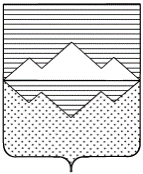 СОБРАНИЕ ДЕПУТАТОВСАТКИНСКОГО МУНИЦИПАЛЬНОГО РАЙОНАЧЕЛЯБИНСКОЙ ОБЛАСТИРЕШЕНИЕ_______________________________________________________________________________________от 27 января 2021 года №58/10г. СаткаО принятии части полномочий по решению вопросов местного значения муниципальных образований Саткинского муниципального районаВ целях приведения муниципальных правовых актов Саткинского муниципального района в соответствие с пунктом 5 статьи 179.4 Бюджетного кодекса Российской Федерации, Федеральным законом от 06.10.2003 № 131-ФЗ «Об общих принципах организации местного самоуправления в Российской Федерации», решением Собрания депутатов Саткинского  муниципального района от 28.10.2020 г. № 11/4 «О принятии Порядка заключения соглашений Администрацией Саткинского муниципального района с Администрациями городских  поселений, входящих в состав Саткинского муниципального района, о передачи (принятии) осуществления части полномочий по решению вопросов местного значения» и согласно решениям Совета депутатов: Бакальского городского поселения от 16.12.2020 г. № 82 «О передачи части полномочий по решению вопросов местного значения (заключения соглашения)», Бердяушского городского поселения от 23.12.2020 г. № 31/2 «О передачи части полномочий по решению вопросов местного значения (заключения соглашения)», Сулеинского городского поселения от 28.12.2020 г. № 1066 «О передачи части полномочий по решению вопросов местного значения (заключения соглашения)»СОБРАНИЕ ДЕПУТАТОВ САТКИНСКОГО МУНИЦИПАЛЬНОГО РАЙОНА РЕШАЕТ:Принять Муниципальному образованию «Саткинский муниципальный район» часть полномочий по решению вопросов местного значения следующих муниципальных образований Саткинского муниципального района:Бакальского городского поселения на 2021 год и плановый период 2022-2023 годов, согласно приложению № 1 к настоящему решению;Бердяушского городского поселения 2021 год и плановый период 2022-2023 годов, согласно приложению № 2 к настоящему решению;Сулеинского городского поселения 2021 год и плановый период 2022-2023 годов, согласно приложению № 3 к настоящему решению;Межевого городского поселения 2021 год и плановый период 2022-2023 годов, согласно приложению № 4 к настоящему решению;2. Администрации Саткинского муниципального района заключить соглашения о принятии части полномочий по решению вопросов местного значения, указанных в пункте 1 настоящего решения.3. Настоящее решение вступает в силу с даты подписания и распространяется на правоотношения, возникшие с 01.01.2021 г. 4. Настоящее решение подлежит официальному опубликованию в газете «Саткинский рабочий» и размещению на официальном сайте Администрации Саткинского муниципального района. 5. Контроль на комиссию по законодательству и местному самоуправлению - (председатель - Привалова Е.Р.).И.о. Главы Саткинского муниципального района                                     П.А. Баранов